Elaborado por: Jairo Israel Londoño. Ajustado por: Oscar Diego Loaiza Aguirre – Apoyo Pedagógico - SENA AntioquiaSERVICIO NACIONAL DE APRENDIZAJE SENA 
SISTEMA INTEGRADO DE GESTIÓN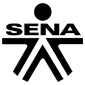 Procedimiento Ejecución de la Formación Profesional IntegralLISTA DE VERIFICACIÓN PARA LA REVISIÓN DE LA GUÍA DE APRENDIZAJEVersión: 02SERVICIO NACIONAL DE APRENDIZAJE SENA 
SISTEMA INTEGRADO DE GESTIÓNProcedimiento Ejecución de la Formación Profesional IntegralLISTA DE VERIFICACIÓN PARA LA REVISIÓN DE LA GUÍA DE APRENDIZAJECódigo: GFPI-F-019Guía de Aprendizaje No. :Guía de Aprendizaje No. :Programa de Formación: Código: Proyecto Formativo:Código:Fase del Proyecto: Fase del Proyecto: Actividad de proyecto: Actividad de proyecto: Equipo Ejecutor que formuló la guía de aprendizajeEquipo Ejecutor que formuló la guía de aprendizajeN°Momentos de observación recomendadosCumpleCumpleObservacionesN°IndicadoresCumpleCumpleObservacionesN°IndicadoresSINOObservaciones1El formato de guía de aprendizaje está vigente,aprobado y codificado por el SIG2La guía de aprendizaje contiene el nombre del programa de formación y su respectivo código y versión3La guía de aprendizaje contiene el nombre del proyecto formativo y su respectivo código 4Se identifica la fase del proyecto formativo en la guía de aprendizaje5La guía de aprendizaje responde a una actividad del proyecto formativo6La guía de aprendizaje contiene las actividades de aprendizaje estipuladas en la planeación pedagógica7Los ambientes de aprendizaje están claramente tipificados8Los materiales de formación están adecuadamente caracterizados en sus dos categorías (devolutivos y consumibles)9Los resultados de aprendizaje y las competencias son las relacionadas con la actividad de proyecto en la planeación pedagógica10Esta claramente identificada la totalidad de horas que dura la guía de aprendizaje11En la introducción se identifica: Contexto, Objeto, Destinatario, Pertinencia curricular12El texto de introducción posee coherencia lógica, precisión, concisión como elementos gramaticales13Las actividades de reflexión inicial ponen en relación el contexto (situación problémica) con las futuras competencias a abordar en la guía de aprendizaje14Las actividades de contextualización permiten la exploración de saberes previos15Las actividades de contextualización se formulan para evidenciar procesos de pensamiento para la observación y el análisis16Las actividades de apropiación se toman exactamente de la planeación pedagógica17Las actividades de apropiación se formulan para alcanzar la conceptualización del aprendiz18Las actividades de apropiación se formulan con información y referentes que orientan la documentación y/o teorización19Las actividades de apropiación se formulan orientadas hacia la ampliación y experimentación del aprendizaje20Las actividades de transferencia se formulan articuladas a los contextos productivos y sociales21Las actividades de transferencia de conocimiento se orientan a la resolución de problemas22Las actividades de transferencia de conocimiento se formulan orientadas a la vinculación de otros saberes y disciplinas23Existen evidencias de aprendizaje para las tres dimensiones: conocimiento, desempeño y producto24Las actividades de evaluación responden y corresponden a los criterios de evaluación25Las actividades de evaluación están en coherencia y correspondencia con el programa de formación26Los instrumentos y técnicas de evaluación están diseñados correctamente y apuntan a los criterios de evaluación27Todas las actividades de aprendizaje están creadas con el formato V+O+C (Verbo + Objeto + Condición)28Las actividades de aprendizaje están numeradas y ordenadas coherentemente.29Todas las actividades de aprendizaje tienen su duración en horas, si es presenciales o desescolarizadas y si son grupales o individuales.  30Los recursos para el aprendizaje se formulan en referencia a las actividades formuladas y están claramente especificados31Los recursos para el aprendizaje son pertinentes y suficientes para la facilitación del aprendizaje32El glosario de términos se formula bajo criterios técnicos y metodológicos requeridos33Los referentes bibliográficos se formulan en coherencia y pertinencia con las competencias requeridas34Las referentes bibliográficos se formulan de acuerdo con criterios técnicos establecidos35El control del documento identifica autor, autores, fecha, modificacionesFECHA DE LA REVISION: CONCEPTO: EQUIPO RESPONSABLE DE LA REVISIÓN:
NOMBRES                                                                                                           FIRMASEQUIPO RESPONSABLE DE LA REVISIÓN:
NOMBRES                                                                                                           FIRMASEQUIPO RESPONSABLE DE LA REVISIÓN:
NOMBRES                                                                                                           FIRMASEQUIPO RESPONSABLE DE LA REVISIÓN:
NOMBRES                                                                                                           FIRMASEQUIPO RESPONSABLE DE LA REVISIÓN:
NOMBRES                                                                                                           FIRMASEQUIPO RESPONSABLE DE LA REVISIÓN:
NOMBRES                                                                                                           FIRMAS